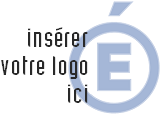 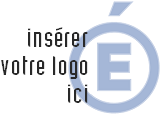 Objet : ordre de réquisitionRéférences : Vu le code des juridictions financières, articles L233-1 et L233-3 ;Vu le code général des collectivités territoriales, articles L1617-2, L1617-3 et L1617-4 ;Vu le décret n°2012-1246 du 7 novembre 2012 relatif à la gestion budgétaire et comptable publique, articles 19 2°, 20, 38 et 136 ;Vu l’instruction codificatrice n°2015-074-M9.6 du 27 avril 2015 et annexes, relative au cadre budgétaire et comptable des établissements publics locaux d’enseignement, paragraphe 2.3.5.Par courrier en date du JJ/MM/AAAA, vous m’avez informé de votre décision de suspendre le paiement de la somme due à créancier (mandat initial n°X, bordereau n°X du JJ/MM/AAAA pour un montant de X,XX €).À défaut de régularisation suffisante, je me vois contraint de vous réquisitionner pour permettre la mise en paiement de cette somme, et vous transmets à cet effet le mandat final n°Y, bordereau n°Y du JJ/MM/AAAA et ses pièces justificatives.J’adresse copie de l’entier dossier de réquisition, comportant copies du mandat initial et ses pièces justificatives, de votre décision d’en suspendre le paiement, du présent ordre de réquisition accompagné du mandat final et ses pièces justificatives, ainsi que de votre éventuelle opposition à y déférer, à l’autorité académique et à la collectivité territoriale de rattachement.J’informerai de la situation les membres du conseil d’administration de l’établissement lors de sa prochaine réunion.Je reste à votre disposition pour tout complément d’information.L’Ordonnateur,Prénom NOMPJ : mandat n°Y, bordereau n°Y du JJ//MM/AAAAVille, le DateL’Ordonnateurà Madame, MonsieurAgent Comptable du EPLEN°, VoieCP, Ville